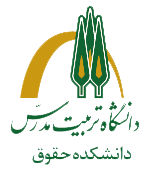                                                                                  بسمه تعالیفرم پیشنهاد عنوان طرح تحقیق توسط دانشجو                                                                                 بسمه تعالیفرم پیشنهاد عنوان طرح تحقیق توسط دانشجو                                                                                 بسمه تعالیفرم پیشنهاد عنوان طرح تحقیق توسط دانشجو                                                                                 بسمه تعالیفرم پیشنهاد عنوان طرح تحقیق توسط دانشجونام و نام خانوادگی دانشجو:شماره دانشجویی:رشته تحصیلی:مقطع:استادراهنما:استادمشاور:عنوان پیشنهادی طرح تحقیق:1.2.3.4.5.                                                                                                                                   امضاء دانشجو/ تاریخعنوان پیشنهادی طرح تحقیق:1.2.3.4.5.                                                                                                                                   امضاء دانشجو/ تاریخعنوان پیشنهادی طرح تحقیق:1.2.3.4.5.                                                                                                                                   امضاء دانشجو/ تاریخعنوان پیشنهادی طرح تحقیق:1.2.3.4.5.                                                                                                                                   امضاء دانشجو/ تاریخعنوان مصوب: ...........................................................................................................................................................................................تاریخ تصویب موضوع: .....................................امضاء استادراهنما/ تاریخ                                               امضاء مدیرگروه/ تاریخعنوان مصوب: ...........................................................................................................................................................................................تاریخ تصویب موضوع: .....................................امضاء استادراهنما/ تاریخ                                               امضاء مدیرگروه/ تاریخعنوان مصوب: ...........................................................................................................................................................................................تاریخ تصویب موضوع: .....................................امضاء استادراهنما/ تاریخ                                               امضاء مدیرگروه/ تاریخعنوان مصوب: ...........................................................................................................................................................................................تاریخ تصویب موضوع: .....................................امضاء استادراهنما/ تاریخ                                               امضاء مدیرگروه/ تاریخ